American Society of Regional Anesthesia and Pain Medicine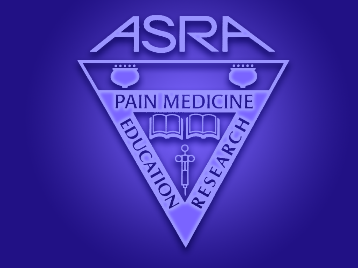 FINANCEReimbursement and HonorariaThis chapter describes administrative procedures related to reimbursements and honoraria, including:Travel-related reimbursement for Board, Committee, Educational Meeting Faculty, or Resident SectionTravel-related reimbursement for select members of the Editorial BoardTravel-related reimbursement for AwardeesTravel-related reimbursement for TraineesWaiver of meeting registration feesTravel-related reimbursement and honoraria fees for free-standing courses and certification examsExpenses for Officers or Official ASRA Pain Medicine RepresentativesHonoraria and Expenses for Non-ASRA Pain Medicine MembersHonorariaThe generic travel reimbursement policy applies to the following:Board of DirectorsApproved committee-related travelMeeting facultySelect officers of the Resident SectionGeneric Travel ReimbursementAirfare:  The general formula for travel reimbursement to and from Society activities is economy class, round-trip, airfare based on a 21-day or more advance purchase. Tickets purchased less than 21 days in advance will be reimbursed at a maximum of $750 for domestic travel and $1,100 for international travel. If the ticketed fare exceeds these parameters, the Executive Director may decide whether to pay the requested amount. If the Executive Director questions the validity of the request, he or she may consult the Treasurer. The Society’s default position will be to pay the full amount if a coach ticket was purchased at least 21 days in advance. Automobile Travel: Reimbursement will be made at the prevailing Internal Revenue Service per mile allowance, to include all related costs such as gas, tolls, etc. Total reimbursement for automobile travel will not exceed the equivalent of same destination-to-destination airfare.Per Diem: A per diem of $100 will be paid for every day the participant is on the meeting program or attending an approved meeting, plus one additional per diem for a day of travel. The per diem is intended to offset parking, taxi, Internet access, health club access, food, or similar expenses.Lodging Expenses: Lodging expenses are paid for every day the participant is on the meeting program or attending an approved meeting, plus one additional night for travel. Faculty and guests are required to stay at the primary meeting hotel, subject to availability. Lodging expense is limited to room rate plus applicable taxes at the official meeting hotel rate.Gap Days: The Scientific/Educational Planning Committee is highly encouraged to schedule speaker duties on consecutive days. In the event that a speaker has a gap day between assignments, the Society will pay lodging and per diem for that day.Local Faculty: Faculty that reside within proximity of the meeting site are eligible for the same reimbursement as other meeting faculty, with the exception that local faculty do not qualify for reimbursement for lodging or per diem expenses linked to a ‘travel day’.Limitations: This reimbursement policy is applicable to all ASRA Pain Medicine-related travel unless otherwise specified in these Administrative Procedures.ASRA Pain Medicine does not reimburse spouse- or guest-related expenses unless otherwise specified in these Administrative Procedures.Procedures to Request ReimbursementsTime Limits:  Reimbursement requests should be forwarded to ASRA Pain Medicine Management as soon as possible after closure of the event. ASRA Pain Medicine reserves the right to deny reimbursement for requests submitted more than 2 months after event closure.Receipts: Matched receipts must accompany all itemized reimbursement requests.Electronic Requests: The default method for submitting a request for reimbursement is to do so through the ASRA Pain Medicine Management team’s website.Paper Requests: For smaller meetings and unusual circumstances, participants may be asked to submit reimbursement requests using paper forms.Change Fees:  Additional fees incurred secondary to change in travel schedule must be reviewed by the Executive Director.Exceptions:  The Executive Director must review any requested reimbursement that exceeds the limits defined in the Generic Reimbursement Policy.Miscellaneous Reimbursement PoliciesTax Reporting:  Per diem reimbursements and/or honoraria in excess of $600 per annum will be reported to the Internal Revenue Service and to the individual on Form 1099Multiple Eligibility:  Any person eligible for reimbursement in more than one category, e.g., Director who is also a program participant, will be reimbursed on the basis of a single benefit onlyRegistration waiver only applies to the base meeting registration fee. This benefit does not include workshops, PBLDs, or other cost-added events. Educational meeting registration fees will be waived under the following circumstances:Meeting faculty membersFull faculty will have 100% of registration fee waivedAssociate faculty will have 50% of registration fee waivedMembers of the Board of DirectorsResident Section Chair and Chair-ElectResident of the YearSelect members of the Editorial Board (see below)Special guests at same meetingPast PresidentsCurrent and past recipients of the Distinguished Service Award, Bonica Award, and Labat AwardFounding FathersTravel-related reimbursement and honoraria for free-standing courses Travel and lodging expenses:  Free-standing course faculty and certification exam proctors/examiners will be reimbursed for travel to/from the meeting in accordance with the Generic Reimbursement PolicyPer Diem: Because free-standing course faculty and certification exam proctors/examiners are provided an honorarium, they will not receive a per diem.Honoraria: Free-standing course faculty will receive a $1500 honorarium. Travel Related Reimbursement and Honoraria for Certification Exam Certification exam Travel and lodging expenses:  Free-standing course faculty and certification exam proctors/examiners will be reimbursed for travel to/from the meeting in accordance with the Generic Reimbursement PolicyHonoraria: Certification exam proctors/examiners will receive a $500 honorarium.Board of DirectorsMembers of the Board of Directors are encouraged to be present at educational meetings of the Society.Directors are eligible for lodging and per diem for every day they attend an annual educational meeting, even if they are not on the program for each day of the meeting. Airfare, per diem, and lodging (including the travel day) will be paid from the Society’s general fund for those days of participation with the Board of Directors. Lodging and per diem will be drawn from the meeting funds on those days when the Director is participating in the scientific program.Editorial BoardSpring and Fall Meetings of the Editorial BoardSelect members of the Regional Anesthesia and Pain Medicine Editorial Board as designated below are eligible for waiver of meeting registration, in addition to one night of lodging, and one per diem on the day of the Editorial Board meeting at the fall and spring educational meetings.Members of the Editorial Board eligible for these benefits are:Editor-in-ChiefAssociate Editors-in-ChiefExecutive EditorsEditors, associate editors, and consultant reviewers are ineligible for these benefits.The Associate Editor-in-Chief for Statistics is entitled to attend one annual meeting per year with waiver of registration, one-night lodging, and one per diem on the day of the Editorial Board meeting.Expenses related to these benefits are paid from the annual meeting budget if the editorial board member is concurrently on the meeting faculty. If the editorial board member is not on the faculty, his or her expenses will be charged to the Society.Travel expenses for the managing editor or other editorial assistants are paid for from the journal budgetPublisher Strategy MeetingsEditor-in-Chief and editorial assistant travel will be paid by the journal ASRA Pain Medicine President expense will be paid by the journalPublisher Contract Presentation MeetingsEditor-in-Chief and editorial assistant travel will be paid by the journal ASRA Pain Medicine President expense will be paid by the SocietyFounding FathersFounding fathers who have been specifically invited by the Board of Directors to play a non-faculty role in the meeting will have their travel expenses reimbursed consistent with the Generic Reimbursement Policy. Such reimbursement will be paid by the Society, not the meeting budget.Labat, Bonica, and Distinguished Service AwardeesTravel expenses for awardees will mirror the Generic Reimbursement Policy, with these additions:As recognized thought leaders in the field, awardees attending the meeting of their award presentation are encouraged to participate in the entire meeting to interact with participantsAll expenses related to awardees will be drawn from the Society’s general funds and not the meeting accountThe Society will pay economy class airfare for the awardee’s spouse or guestHotel and $100 per diem will be paid for the entire meeting, starting the evening before the first day of the meeting, through the final evening of the meeting; not to exceed a five-night stayThe awardee and spouse or guest will be the Society’s guest at all official meeting receptions or mealsThe President may host a dinner (limited guest list) in the awardee’s honorSpecial Guests of the Board of DirectorsTravel expenses for special guests will mirror the Generic Reimbursement Policy and will apply only to those items approved by the Board of DirectorsAny additional expenses will be approved by the Board of DirectorsReimbursement for special guests will be from the Society’s general account if their attendance does not involve participation in the CME portion of the meetingESRA PresidentThe ESRA President travels to the ASRA Pain Medicine meeting at ESRA’s expense. However, if the ESRA President participates on the faculty, those days of participation will qualify for payment of lodging and per diem expenses.The ESRA President receives free meeting registration and invitation to select social eventsResident SectionSpring and fall meetingsThe Chair and Chair-Elect of the Resident Section are eligible for travel reimbursement for the number of days that they have official committee or faculty duties at the spring and/or fall meetingsReimbursement will follow the Generic Reimbursement Policy and will be drawn from the meeting accountAmerican Society of Anesthesiologists Resident House of DelegatesThe Chair of the Resident Section is eligible for a travel stipend not to exceed $1,000 during his or her representation of ASRA Pain Medicine at the ASA Resident House of Delegates. These expenses are paid by the Society.Reimbursement for airfare, up to two nights lodging, local transportation, and food will be paid based on receipts (up to the maximum $1,000 stipend)Expenses in excess of $1,000 are the responsibility of the Chair or his or her home institutionTrainee Best of Meeting Scientific Abstract AwardeesUp to three trainees may receive the Best of Meeting Scientific Abstract Awards at spring and at the fall meetingsThe Society will offer a stipend to each awardeeThe stipend will not exceed $1,500 per awardeeReimbursement is based on the Generic Reimbursement Policy (up to the maximum $1,500 stipend); lodging and per diem are limited to two days.Because presentation of these abstracts is part of the scientific program, these expenses will be paid from the meeting budget.In addition, the awardees will receive complimentary meeting registration (base fee only)Expenses in excess of $1,500 are the responsibility of the trainee, or their home institutionResident of the Year AwardThe Society will offer a stipend to the Resident of the Year awardee at either the fall or the spring meeting (but not both)The stipend will not exceed $1,500 per awardeeReimbursement is based on the Generic Reimbursement Policy (up to the maximum $1,500 stipend); lodging and per diem are limited to two daysIf the Resident of the Year has a scientific role in the meeting, e.g., concurrent presentation of a best of abstract or service as Chair or Chair-Elect, the stipend will be charged to the meeting budget. If these conditions are not met, the stipend will be charged to the Society.In addition, the awardee will receive complimentary meeting registration (base fee only)Expenses in excess of $1,500 are the responsibility of the awardee, or his or her home institutionOfficer or Director TravelOfficer or director travel to meetings of the Board of Directors, Ad Hoc Committees, or for other special needs must be approved by the Board of DirectorsReimbursement will follow the Generic Reimbursement PolicyThe Society may from time to time, with approval of the Board of Directors, choose to send a representative of the Society to unscheduled meetings relevant to the Society’s interest. This may be an officer, director, or other member designated by the Board of Directors.President’s Travel When Representing ASRA Pain MedicineThe Board of Directors approves reimbursement for the President to represent ASRA Pain Medicine on the following occasions:To attend the annual meeting of the European Society of Regional Anaesthesia and Pain TherapyThe president’s reimbursement follows the Generic Reimbursement Policy with the following exception:The Society will pay full international airfare for economy class travel, provided the ticket is purchased at least 21 days in advance of travelIf the President is invited to serve as faculty at the ESRA meeting and that invitation includes travel reimbursement, then those ESRA funds will be applied to the total travel expense that is submitted to ASRA Pain Medicine for reimbursement.To attend the American Society of Anesthesiologists Board of Directors meetings when the President is officially representing ASRA Pain Medicine as a subspecialty component of the ASATo attend final presentation of proposals for publishing Regional Anesthesia and Pain Medicine  ASRA Pain Medicine will not reimburse the President to travel to meetings of other Societies or meetingsIf the President is unable to represent ASRA Pain Medicine at an official event, he or she may appoint an alternate delegate. When this occurs, the alternate delegate’s travel reimbursement shall mirror that which the President would have received.Committee TravelCME CommitteeMembers of the CME Committee and select guests at the winter and spring meetings of that committee are eligible for travel reimbursement in accordance with the Generic Reimbursement Policy.Members of the CME Committee and select guests include:The six standing committee members (including the chair and vice-chair)The ASRA Pain Medicine PresidentThe chairs of the immediately upcoming spring and fall annual meeting educational program committeesThe chairs of the second in line spring and fall annual meeting educational program committeesRising chairs of meetings more than 2 years in the future may be asked to attend the CME Committee meetings via teleconference, but do not attend in personThe chair of the Ultrasound Cadaver Course Committee may be asked to attend in person or via teleconference at the discretion of the CME Committee ChairAd Hoc CommitteesThe President may from time to time call a special meeting of an Ad Hoc Committee that involves travel. When this occurs, the following apply:The meeting must be approved by the Board of Directors for travel reimbursement to occurReimbursement will be in accordance with the Generic Reimbursement PolicyOther Committee TravelIn general, ASRA Pain Medicine does not support travel expenses for committee members to attend meetings that occur outside of the time frame of a scheduled fall or spring educational meetingSpecial circumstances may require a committee to meet at a location other than the annual meeting. The Board of Directors must approve said meeting for travel reimbursementASRA Pain Medicine does not reimburse committee member travel or registration when the meeting is held during an annual spring or fall educational meetingStaff TravelASRA Pain Medicine Staff travel reimbursement is paid in accordance with the management contractWorld Congress of Regional Anesthesia and Pain TherapyASRA Pain Medicine does not reimburse travel expenses or pay honoraria to faculty that participate at the WCRAPT (please refer to AffiliatedOrganizations )Special ASRA PanelsFrom time to time, ASRA Pain Medicine may be invited to present a panel at a non-ASRA Pain Medicine meeting, such as the International Anesthesia Research Society (IARS). In these cases, the following apply:The president is charged with organizing these panels during the term of his or her presidency (or delegating to another officer or member)The Board of Directors must approve the Society’s participation in these panelsThe Board of Directors must approve whether or not faculty are eligible for travel reimbursementTravel reimbursementIf the host meeting pays all or a portion of travel reimbursement, these monies will be used to offset ASRA Pain Medicine’s expenseFull or proportional reimbursement for faculty travel will follow the generic travel reimbursement policyHonorariaThe Society will not pay honoraria to its members for their participation in non-ASRA Pain Medicine meetingsNon-ASRA Pain MedicineFaculty MembersFrom time to time, non-ASRA Pain Medicine members may be invited to serve as faculty at an educational meeting. Most often these faculty members are non-physicians or are physicians not actively engaged in the practice of regional anesthesiology, acute pain medicine, or chronic pain medicine. These faculty members are eligible for the following:Travel reimbursement in accordance with the Generic Reimbursement PolicyFaculty members who are not otherwise expected to be a member of the Society will receive an honorarium of $300 for each lecture that they present at an annual educational meeting of the Society, to a maximum of $600 per daySpecial LecturersFrom time to time, a non-ASRA Pain Medicine member may be asked to deliver a Special Lecture at an educational meeting, or to deliver a presentation to the Board of Directors. In these cases, the following apply:Travel reimbursement in accordance with the Generic Reimbursement PolicyHonoraria payment to be determined by the Board of DirectorsASRA Pain Medicine does not pay honoraria to:DirectorsOfficers, except for the President’s stipend (see Stipend for President and Editor-in-Chief)Committee chairs or members, SIG LeadershipAnnual meeting faculty who are members of ASRA Pain MedicineInternational faculty at the annual educational meetingsLabat and Bonica AwardeesThe Labat or Bonica awardees will receive a $2,000 honorarium for their award lecture presentation. This honorarium is paid from the meeting budget because the awardees are delivering a lecture and preparing a manuscript for publication.The honoraria is payable when the Editor-in-Chief of Regional Anesthesia and Pain Medicine notifies the Executive Director of receipt of the awardee’s manuscript for peer review in the JournalDistinguished Service AwardeeThe Distinguished Service awardee will receive a $1,000 honorariumThe DSA honorarium is paid by the SocietyCommercial SupportAll commercial support will be payable to ASRA Pain MedicineUnder no circumstances will payment be made by the commercial supporter directly to the faculty for honorarium, travel expense, or other feesHonoraria levels will not increase as a result of receiving an educational grant for any specific CME activity or presentation thereinTitleReimbursement Policies and ProceduresOriginal ApprovalMay 1, 2013Revisions11/2013, 07/2014, 07/2017, 03/2018, 06/2022PurposeGeneric Travel Reimbursement PolicyWaiver of Meeting Registration FeesOffice-Specific Additions to the Generic Reimbursement PolicyGuests Invited to the Annual MeetingsReimbursement for TraineesMiscellaneous Travel ReimbursementHonoraria and Expenses for Non-ASRA Pain Medicine MeetingsHonoraria and Expenses for Non-ASRA Pain Medicine MembersHonoraria